ПАМЯТКА  ДЛЯ  ПОСТУПАЮЩИХС  14 марта текущего года начинается прием документов в ГБ НОУ «Губернаторская кадетская школа-интернат полиции»!	В Учреждение принимаются  юноши, постоянно проживающие на территории  Кемеровской области, окончившие в год поступления  9 классов образовательной организации и получившие аттестат об основном общем образовании в Кемеровской области, годные по состоянию здоровья, не имеющие медицинских противопоказаний к обучению в условиях Учреждения, для дальнейшего обучения в 10-11 классах. Набор осуществляется в количестве 80 человек: четыре класса по 20 человек на конкурсной основе. Профили классов:- класс росгвардии- класс ФСИН- социально-экономической направленности- технологической направленности.При зачислении учитываются: - результаты комплексного медико-психолого-педагогического собеседования; - заключение медицинской комиссии (справка форма 0-86У из поликлиники); - средний балл аттестата об основном общем образовании; - результаты вступительных испытаний по математике (базовый уровень) и русскому языку;  - результаты сдачи нормативов по физической культуре (100 метров, 1000 метров, подтягивание по программе физической подготовки для 9 классов).Воспитанники находятся на неполном государственном обеспечении: бесплатное питание, проживание, форменное обмундирование, медицинское обслуживание, стипендия в размере 330 рублей, стипендия для детей-сирот и детей, оставшихся без попечения родителей, в размере 660 рублей; для проживающих далее 50 километров от г. Кемерово предоставляется льгота на проезд к месту жительства в размере 50 % стоимости. Прием кандидатов в Учреждение осуществляется по личному заявлению родителя (законного представителя) ребенка о согласии на участие в индивидуальном отборе кандидата при предъявлении оригинала паспорта ребенка и его копии (на одном листе страница с фото и пропиской), медицинской справки поступающего в учебное заведение (ф. № 086/у), а также предварительном собеседовании кандидата с психологом Учреждения.Указанные документы необходимо предоставить в срок с 14 марта до 25 мая текущего года в приемную комиссию Учреждения.Часы работы: с 10-00 до 17-00 (понедельник – пятница), обед с 12.00 до 13.00по адресу: г.Кемерово, ул. Красная, 23.	Приемная комиссия (социальный педагог) тел. 8 (3842) 46-47-24; 	Медицинский пункт тел. 8 (3842) 46-47-32.	9 апреля 2022 года в Учреждении будет проходить день открытых дверей! Приглашаем всех желающих поближе познакомиться с условиями пребывания в нашем учебном заведении!!!Вся необходимая информация о сроках и процедуре индивидуального отбора размещается на официальном сайте Учреждения gkship.kuz-edu.ru в разделе Поступающим или может быть получена по указанным выше телефонам.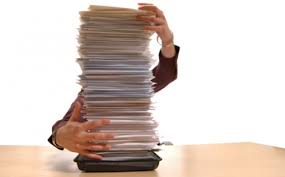 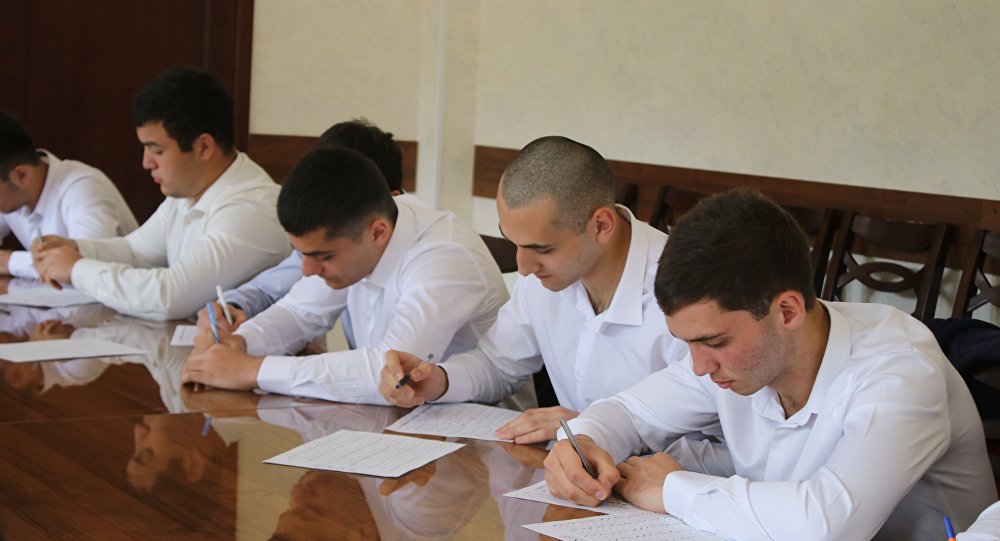 